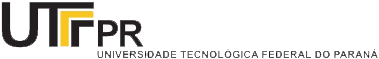 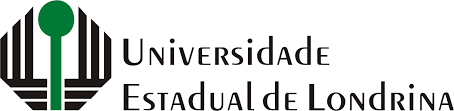 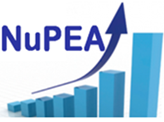 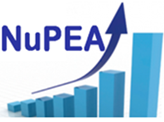 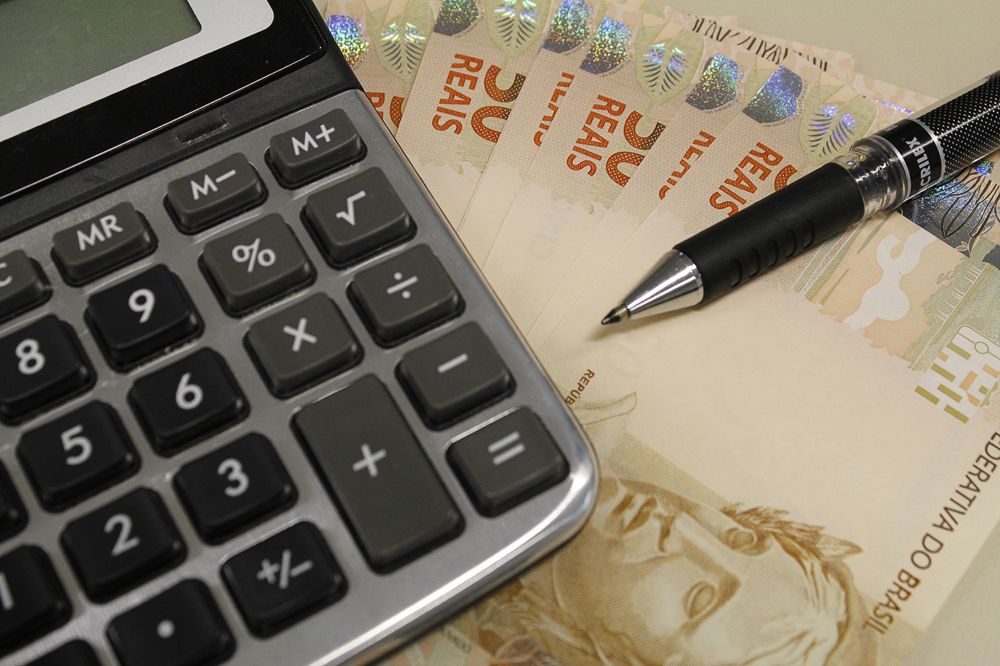 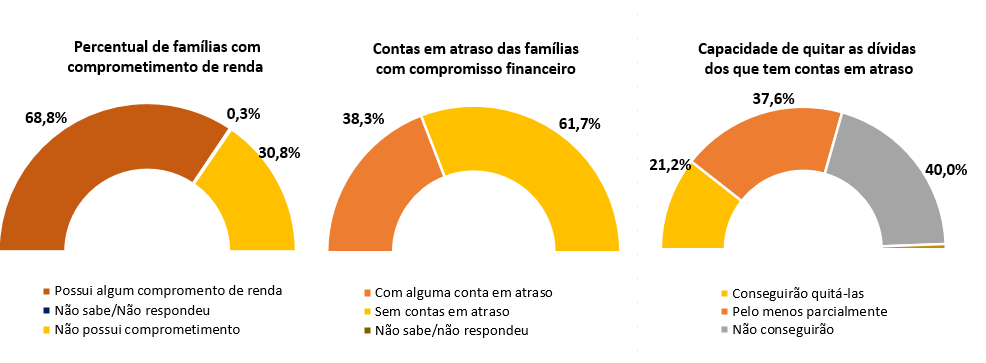 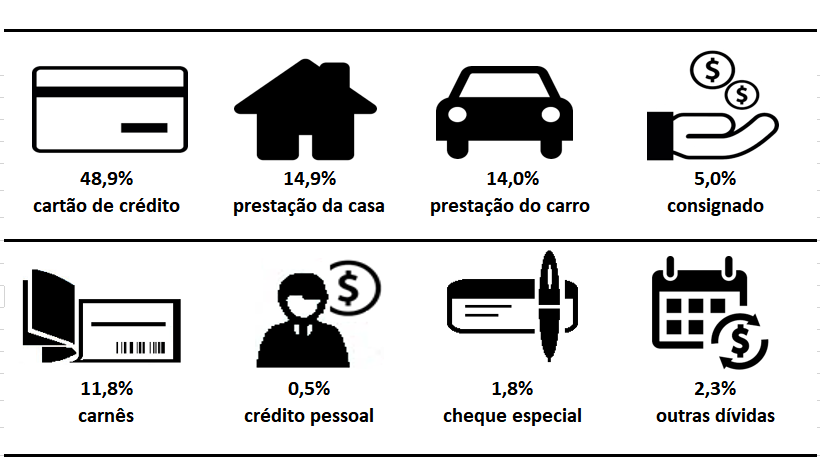 O nível de comprometimento de renda, além de fortes implicações econômicas em termos pessoais e familiares, e dos graves problemas psicológicos e sociais que lhe estão associados, afeta de forma direta o setor real da economia, seja junto às instituições de crédito, nas vendas do varejo e, indiretamente na própria oferta de postos de trabalho.O objetivo desta pesquisa é trazer informações que sinalizem aos empresários do comércio de bens, serviços e turismo que utilizam o crédito como ferramenta estratégica, sobre o nível de comprometimento da renda do consumidor com dívidas, contas e dívidas em atraso, e sua percepção em relação à capacidade de pagamento.A PEIC traça o quadro de endividamento e inadimplência dos consumidores de Londrina. O endividamento é um indicador que mostra o quanto os consumidores estão adquirindo compromissos como financiamento de imóveis, carros, empréstimos e cartão de crédito. Já o índice de inadimplência retrata o percentual de consumidores que possuem dívidas e não terão condições de cumpri-las. Em relação à pesquisa anterior, o total de pesquisados em Londrina que declarou ter algum tipo de comprometimento da renda familiar subiu de 68,3% para 68,8%, enquanto que, do total de respondentes com alguma dívida, os que se declararam com contas em atraso subiu de  37,1% para 38,3% e aqueles que não terão condições de pagar pelo menos parcialmente suas dívidas subiu de 38,5% para 40%. Vale ressaltar que no trimestre anterior todos esses índices também haviam subido, o que aponta que as pessoas estão cada vez mais endividadas.  Quando analisadas séries históricas de nível de endividamento, constata-se que o endividamento atual de 68,8% está bastante acima da média de 63,0%. O indicador de consumidores que, tendo dívidas em atraso não conseguirão pagá-las nem em parte, subiu de 14,3% para 22% entre aqueles que declararam ter algum tipo de compromisso financeiro.   Síntese de comparação dos resultados de Londrina, Paraná e Brasil(1) Pesquisa UTFPR campus Londrina  (2) Confederação Nacional do Comércio de Bens, Serviços e Turismo (CNC – fev. 2021)Das famílias que possuem dívidas, 49,1% se declaram medianamente endividados, já 36,0% se declararam muito endividados, enquanto pouco endividados são 14,9%. Das famílias que declararam algum tipo de comprometimento de renda 38,3% afirmaram ter     alguma delas em atraso. Este indicador recai sobretudo nas famílias cuja renda é igual ou inferior a 10 salários mínimos cujo percentual de contas em atraso é de 38,6%. Já as famílias com salários superiores a 10 salários mínimos, não declararam possuir dívidas em atraso. Esta pesquisa procura seguir os padrões de coleta e análise de dados de outras pesquisas levadas à cabo em todo o Brasil, e em especial pela Confederação Nacional do Comércio de Bens, Serviços e Turismo – CNC e suas congregadas Fecomercio de maneira a permitir a comparação dos resultados. A população da pesquisa é composta por famílias residentes no município de Londrina e o respondente é um integrante da família detentor das informações solicitadas. O levantamento dos dados foi realizado entre os dias 15 e 21 de fevereiro de 2021, com 322 respondentes. A margem de erro da pesquisa é de 5%. Glossário:- Endividamento: refere-se ao número de famílias que possuem contas ou dívidas contraídas com cheques pré-datados, cartões de crédito, carnês de lojas, empréstimos pessoais, compra de imóvel e prestações de carro e de seguros. - Contas em Atraso: refere-se ao número de famílias que possuem contas ou dívidas EM ATRASO contraídas com cheques pré-datados, cartões de crédito, carnês de lojas, empréstimos pessoais, compra de imóvel e prestações de carro e de seguros.- Inadimplência: diz respeito à parcela das famílias endividadas que não terão condições de honrar seus compromissos com contas ou dívidas, tais como cheques pré-datados, cartões de crédito, carnês de lojas, empréstimo pessoal, compra de imóvel e prestações de carro e de seguros.
REALIZAÇÃO: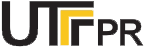 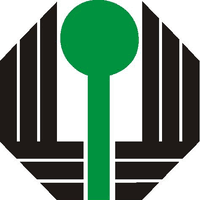 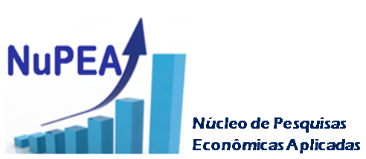             Síntese dos resultados (% em relação ao total de famílias pesquisadas)            Síntese dos resultados (% em relação ao total de famílias pesquisadas)            Síntese dos resultados (% em relação ao total de famílias pesquisadas)            Síntese dos resultados (% em relação ao total de famílias pesquisadas)Mês                                      fevereiro 2021                                      fevereiro 2021                                      fevereiro 2021MêsTotal de EndividadosDívidas ou contas em atrasoNão terão condições de pagarLondrina(1)68,8%38,3%22,0%Brasil(2) 66,5%24,8%10,9%